URZĄD MIASTA ŻYRARDOWA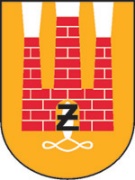 Plac Jana Pawła II Nr 1, 96-300 Żyrardów, tel.: 46 858-15-60www.zyrardow.pl, www.bip.zyrardow.plŻyrardów, 17.07.2023 r.ZP.271.2.25.2023.MP	Na podstawie art. 137  ustawy z dnia 11 września 2019 r. Prawo Zamówień Publicznych (Dz. U. 2022 r., poz. 1710 ze zm.), Zamawiający dokonuje zmiany treści SWZ w postępowaniu o udzielenie zamówienia publicznego pn. Usługa w zakresie publicznego transportu zbiorowego w ramach lokalnego transportu zbiorowego.1. Zamawiający wprowadza zmiany w Załączniku nr 3 do SWZ- Wzór umowy dla części 1–nowe brzmienie postanowienia w § 4 ust. 7 umowy:„7. Z zastrzeżeniem postanowień ust. 8 poniżej i § 5 ust. 8, począwszy od 01 kwietnia 2024roku Stawki bazowe waloryzowane będą na kolejne okresy, rozpoczynające się od dn. 01kwietnia danego roku kalendarzowego, przy zastosowaniu następującego wskaźnika:W1 = 0,5 × WW + 0,3 x Wo + 0,2 × WTW2 = 0,5 × WW + 0,3 x WE + 0,2 × WTgdzie:W1 = wskaźnik waloryzacji Stawki dla autobusów o długości 12m (klasa maxi),W2 = wskaźnik waloryzacji Stawki dla autobusów o długości 9m elektryczny (klasamidi),WW = roczny wskaźnik zmiany przeciętnego miesięcznego wynagrodzenia brutto,wyliczony przez Zamawiającego jako stosunek przeciętnego miesięcznegowynagrodzenia brutto w sektorze przedsiębiorstw w sekcji Transport i gospodarkamagazynowa dla Polski za rok X do przeciętnego miesięcznego wynagrodzeniabrutto w sektorze przedsiębiorstw w sekcji Transport i gospodarka magazynowa dlaPolski za rok X-1, publikowane przez Główny Urząd Statystyczny (GUS)(X = rok poprzedzający rok dokonywania waloryzacji)Wo = roczny współczynnik zmian cen oleju napędowego w roku X w stosunku do rokuX-1, ustalany przez UM Żyrardów, w oparciu o średnią arytmetyczną cen hurtowychnetto dla całego kraju za 1000 litrów oleju napędowego stosowanych przezkluczowych dostawców paliw w kraju na podstawie danych GUS oraz Polskiej IzbyPaliw Płynnych,WE = roczny współczynnik zmian cen energii elektrycznej w roku X w stosunku doroku X-1, ustalany przez UM Żyrardów, zmiany cen energii elektrycznej dla trzeciegokwartału roku poprzedzającego (rok do roku), w ostatnio opublikowanej „Projekcjiinflacji i wzrostu gospodarczego NBP na podstawie modelu NEMOD” w serwisieinternetowym www.nbp.pl, zakładka „polityka pieniężna”;WT = średnioroczny wskaźnik cen towarów i usług konsumpcyjnych ogółem w roku X,ogłaszany w Monitorze Polskim w komunikatach Prezesa Głównego UrzęduStatystycznego.Zwaloryzowana stawka netto = poprzednia stawka netto (w ostatnim okresie przedwaloryzacją) × wskaźnik waloryzacji W1 dla autobusów o długości 12m (klasa maxi) iW2 dla autobusów o długości 9m (klasy midi, elektrycznych)Maksymalna wysokość wskaźnika waloryzacji Stawki w poszczególnych okresach, októrych mowa w ust. 7 powyżej, nie może przekroczyć 1,20. Dla uniknięciawątpliwości wyjaśnia się, że różnica pomiędzy dopuszczalnym maksymalnym, arzeczywistym wskaźnikiem waloryzacji w danym roku, nie zwiększa wskaźnikawaloryzacji w kolejnym roku.Waloryzowana stawka obliczana będzie z dokładnością do dwóch miejsc po przecinku.”2. Zamawiający wprowadza zmiany w Załączniku nr 4 do SWZ - Wzór umowy dla części 2–nowe brzmienie postanowienia w § 4 ust. 7 umowy:„7. Z zastrzeżeniem postanowień ust. 8 poniżej i § 5 ust. 8, począwszy od 01 kwietnia2024 roku Stawki bazowe waloryzowane będą na kolejne okresy, rozpoczynające sięod dn. 01 kwietnia danego roku kalendarzowego, przy zastosowaniu następującegowskaźnika:W1 = 0,5 × WW + 0,3 x Wo + 0,2 × WTgdzie:W1 = wskaźnik waloryzacji Stawki dla autobusów o długości 9m (klasa midi),WW = roczny wskaźnik zmiany przeciętnego miesięcznego wynagrodzenia brutto, wyliczony przez Zamawiającego jako stosunek przeciętnego miesięcznego wynagrodzenia brutto w sektorze przedsiębiorstw w sekcji Transport i gospodarka magazynowa dla Polski za rok X do przeciętnego miesięcznego wynagrodzenia brutto w sektorze przedsiębiorstw w sekcji Transport i gospodarka magazynowa dla Polski za rok X-1, publikowane przez Główny Urząd Statystyczny (GUS)(X = rok poprzedzający rok dokonywania waloryzacji)”.,Wo = roczny współczynnik zmian cen oleju napędowego w roku X w stosunku do roku X-1, ustalany przez UM Żyrardów, w oparciu o średnią arytmetyczną cen hurtowych netto dla całego kraju za 1000 litrów oleju napędowego stosowanych przez kluczowych dostawców paliw w kraju na podstawie danych GUS oraz Polskiej Izby Paliw PłynnychWT = średnioroczny wskaźnik cen towarów i usług konsumpcyjnych ogółem w roku X,ogłaszany w Monitorze Polskim w komunikatach Prezesa Głównego Urzędu Statystycznego.”–nowe brzmienie postanowienia w § 4 ust. 8 umowy:„ 8.Nowa stawka zwaloryzowana obliczana będzie zgodnie z następującą zasadą:Zwaloryzowana stawka netto = poprzednia stawka netto (w ostatnim okresie przedwaloryzacją) × wskaźnik waloryzacji W1 dla autobusów o długości 9m (klasa midi).Maksymalna wysokość wskaźnika waloryzacji Stawki w poszczególnych okresach, o których mowa w ust. 7 powyżej, nie może przekroczyć 1,20. Dla uniknięcia wątpliwości wyjaśnia się, że różnica pomiędzy dopuszczalnym maksymalnym, a rzeczywistym wskaźnikiem waloryzacji w danym roku, nie zwiększa wskaźnika waloryzacji w kolejnym roku.Waloryzowana stawka obliczana będzie z dokładnością do dwóch miejsc po przecinku.”W związku z powyższym, Zamawiający dokonuje zmiany treści SWZ:  Rozdział 12 pkt 12.1.1. otrzymuje brzmienie:„Ofertę wraz z wymaganymi dokumentami należy złożyć elektronicznie pod adresem postępowania https://platformazakupowa.pl/transakcja/786387 w terminie do dnia 
01.08.2023 r. do godziny 12:00. Rozdział 12 ust. 12.2 otrzymuje brzmienie: „Otwarcie ofert nastąpi w dniu 01.08.2023 r. o godz. 12:30 za pośrednictwem systemu teleinformatycznego – platformazakupowa.pl.”Rozdział 9 ust. 9.1. otrzymuje brzmienie:„Wykonawca pozostaje związany złożoną ofertą do dnia  27.10.2023 r.”  Z uwagi na powyższe, Zamawiający dokonuje zmiany treści ogłoszenia o zamówieniu.Zamawiający informuje, że zmiany w Załącznikach 3 i 4 do SWZ oraz wszystkie zmiany treści SWZ są wiążące dla Wykonawców. (-) wz Prezydenta Miasta ŻyrardowaAdam LemieszPierwszy Zastępca Prezydenta Miasta Żyrardowa